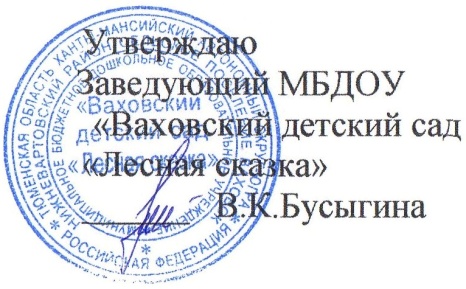 Уровень освоения общеобразовательной программыМБДОУ «Ваховский детский сад «Лесная сказка» за 3 года№ п\пОбразовательная область Учебный год Учебный год Учебный год№ п\пОбразовательная область 2016 - 20172017 - 20182018- 20191Социально-коммуникативное развитие 100%100%100%2Познавательное развитие 100%100%100%3Речевое развитие 95%96%97%4Художественно-эстетическое развитие 98%97%97%5Физическое развитие 100%100%100%Общий уровень освоения программы по направлениямОбщий уровень освоения программы по направлениям 98,6%98,6%98,8%